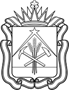 КЕМЕРОВСКАЯ ОБЛАСТЬ - КУЗБАССФинансовое управление города Осинники_________________                   	         П Р И К А З		_     ________		____	_08 сентября 2020 года              г. Осинники                                   № 44О внесении изменений в приказ финансового управления города Осинники от 30.06.2020 №31 «Об утверждении Порядка санкционирования расходов бюджетных и автономных учреждений муниципального образования – Осинниковский городской округ, источником финансового обеспечения которых являются субсидии, полученные в соответствии с абзацем вторым пункта 1 статьи 78.1 и статьи 78.2 Бюджетного кодекса Российской Федерации, органом, осуществляющим открытие и ведение лицевых счетов бюджетных и автономных учреждений»В целях совершенствования нормативно-правового регулирования в сфере бюджетных отношенийПРИКАЗЫВАЮ:             1. Внести в Порядок санкционирования расходов бюджетных и автономных учреждений муниципального образования – Осинниковский городской округ, источником финансового обеспечения которых являются субсидии, полученные в соответствии с абзацем вторым пункта 1 статьи 78.1 и статьи 78.2 Бюджетного кодекса Российской Федерации, органом, осуществляющим открытие и ведение лицевых счетов бюджетных и автономных учреждений, утвержденный приказом финансового управления города Осинники от 30.06.2020 №31 (в редакции приказа финансового управления города Осинники от 20.08.2020 №40)  следующие изменения:1.1. В пункте 23:1.1.1. Абзац первый изложить в следующей редакции:«23. Управление осуществляет санкционирование возмещения целевых расходов, произведенных Учреждением до поступления целевой субсидии на отдельный лицевой счет, за счет средств, полученных Учреждением от разрешенных видов деятельности, со счетов, открытых ему в кредитных организациях, или с лицевого счета Учреждения, открытого ему в Управлении для учета операций со средствами, получаемыми Учреждением из бюджета городского округа в соответствии с абзацем первым пункта 1 статьи 78.1 Бюджетного кодекса Российской Федерации и от приносящей доход деятельности, источником финансового обеспечения которых является целевая субсидия, в следующем порядке.»;1.1.2. В абзацах втором – четвертом и одиннадцатом слова «Автономное учреждение»  в соответствующем падеже заменить словом «Учреждение» в соответствующем падеже. 2.  Настоящий приказ вступает в силу с момента подписания.            3. Начальнику отдела – главному бухгалтеру (П.А.Исмагиловой) довести данный приказ до сведения главных распорядителей средств бюджета городского округа          4. Контроль за исполнением настоящего приказа оставляю за собой.Начальник финансовогоуправления						                                    	Э.А. Баландина С приказом ознакомлена:Начальник отдела – главный бухгалтер    	                                                         	П.А.Исмагилова